If you feel that the resources that I have created have helped you save time and/or money, please consider supporting the work that I do by doing your Amazon shopping through TCI By The Lake. 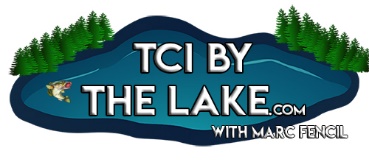 Simply visit the “Amazon Reviews” section (the last tab on the right of my site’s header) or click here before you do your online shopping and check out my product reviews. You’ll be helping out regardless of what you end up buying. I do not sell my resources on Teachers Pay Teachers or any other platform, so feel free to share whatever you’d like with colleagues. Thank you for your support.Please email me at marc@tcibythelake.com if you notice an error or a broken link and I will promptly upload a corrected version.All the best,Marc Fencil					Name _________________________	         						                    Period ____________To Get To Know You Better…1. What was the highlight of your summer break? Why was it special?2. What is your favorite_________?Movie:Music Artist:Book:	TV Show:Video Game:Restaurant/Food:Mobile App:Sports Team:3. Do you have a job? If so, where do you work and how many hours per week?4. How much exposure have you had to Spanish (i.e. previous self-study, family member is a native     speaker, etc.)? If you took Spanish last year, who was your teacher?5. Have you travelled outside of the United States? If so, where have you been?6. What sports, clubs, or extra-curricular activities do you participate in or plan to participate in?7. Do you know what you want to do for a career? If so, what are you considering?8. What do you usually do after school?9. What are your hobbies?10. Do you have any pets?11. Who do you live with? Have you lived in Marysville your whole life? If not, where else have you           lived?12. Why did you enroll in this course?13. What is something you think some teachers “don’t get” about students your age that you think they         should know?14. Lastly, tell me anything about yourself that you want me to know about you in order to help tailor         this course to your past experiences, goals, and interests.